§1004-B.  Enforcement of penalties assessed by the commissionThe commission staff shall collect the full amount of any penalty and the return of Maine Clean Election Act funds required by the commission to be returned for a violation of the statutes or rules administered by the commission and has all necessary powers to carry out these duties. Failure to pay the full amount of any penalty assessed by the commission or return of Maine Clean Election Act funds is a civil violation by the candidate, treasurer, party committee, political action committee or other person.  Thirty days after issuing the notice of penalty or order for the return of funds, the commission shall report to the Attorney General the name of any person who has failed to pay the full amount of any penalty or to return Maine Clean Election Act funds unless the commission has provided an extended deadline for payment. The Attorney General shall enforce the violation in a civil action to collect up to 3 times the outstanding amount of the penalty or unreturned Maine Clean Election Act funds. This action must be brought in the Superior Court for Kennebec County or the District Court, 7th District, Division of Southern Kennebec.  [PL 2023, c. 324, §7 (AMD).]SECTION HISTORYPL 2009, c. 302, §3 (NEW). PL 2023, c. 324, §7 (AMD). The State of Maine claims a copyright in its codified statutes. If you intend to republish this material, we require that you include the following disclaimer in your publication:All copyrights and other rights to statutory text are reserved by the State of Maine. The text included in this publication reflects changes made through the First Regular Session and the First Special Session of the131st Maine Legislature and is current through November 1, 2023
                    . The text is subject to change without notice. It is a version that has not been officially certified by the Secretary of State. Refer to the Maine Revised Statutes Annotated and supplements for certified text.
                The Office of the Revisor of Statutes also requests that you send us one copy of any statutory publication you may produce. Our goal is not to restrict publishing activity, but to keep track of who is publishing what, to identify any needless duplication and to preserve the State's copyright rights.PLEASE NOTE: The Revisor's Office cannot perform research for or provide legal advice or interpretation of Maine law to the public. If you need legal assistance, please contact a qualified attorney.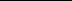 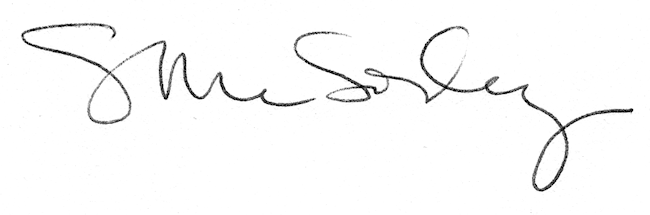 